проект «В регистр»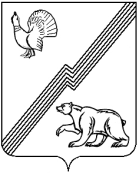 АДМИНИСТРАЦИЯ ГОРОДА ЮГОРСКАХанты-Мансийского автономного округа - ЮгрыПОСТАНОВЛЕНИЕ    (проект)           от _________________                                                                                                                  № _____О внесении изменений    в постановление администрации города Югорска от 19.09.2019 № 2055«Об утверждении административногорегламента предоставления муниципальнойуслуги «Выдача согласия и оформление документов по обмену жилыми помещениямипо договорам социального найма»В соответствии с Федеральным законом от 27.07.2010 № 210-ФЗ «Об организации предоставления государственных и муниципальных услуг», постановлением администрации города Югорска от 21.09.2018 № 2582 «О порядке разработки и утверждения административных регламентов предоставления муниципальных услуг»:1. Внести в приложение к постановлению администрации города Югорска от 19.09.2019 № 2055 «Об утверждении административного регламента предоставления муниципальной услуги «Выдача согласия и оформление документов по обмену жилыми помещениями по договорам социального найма»    (с изменениями от 28.12.2020 № 1991) следующие изменения:1.1. Пункт 1 дополнить абзацем вторым следующего содержания:«Обмен жилыми помещениями, которые предоставлены по договорам социального найма и в которых проживают несовершеннолетние, недееспособные или ограниченно дееспособные граждане, являющиеся членами семей нанимателей данных жилых помещений, допускается с предварительного согласия органов опеки и попечительства, в соответствии с требованиями части 4 статьи 72 Жилищного кодекса Российской Федерации.».1.2. В пункте 2 абзац первый после слов «социального найма» дополнить словами «не имеющие хронических заболеваний, при наличии которых невозможно совместное проживание с другими гражданами в одной квартире, согласно перечню, утвержденному приказом Министерством здравоохранения Российской Федерации  от 29.11.2012 № 987н «Об утверждении перечня тяжелых форм хронических заболеваний, при которых невозможно совместное проживание граждан в одной квартире», в случае совершения обмена на жилое помещение, находящееся в коммунальной квартире».1.3. Абзац восьмой пункта 3 признать утратившим силу.1.4. Слова по тексту «и регионального порталов» заменить словом «портала» в соответствующем падеже.1.5. В пункте 20:1.5.1. Подпункт 4 изложить в следующей редакции:«4) письменное согласие членов семьи на обработку их персональных данных.».1.5.2. Подпункты 7- 10 пункта 20 признать утратившими силу.1.6. Пункт 21 дополнить подпунктом 3 следующего содержания:«3) сведения из Единого государственного реестра записей актов гражданского состояния о заключении брака, расторжении брака заявителя и членов его семьи, в том числе временно отсутствующих членов его семьи (при наличии).».1.7. Пункт 24 дополнить абзацем вторым следующего содержания:«Сведения, предусмотренные подпунктом 3  пункта 21 настоящего административного регламента, предоставляются Оператором федеральной информационной системы Единого государственного реестра записей актов гражданского состояния.».1.8. Дополнить пунктом 28.1 следующего содержания:«28.1. Документ, указанный в подпункте 4 пункта 20 настоящего административного регламента оформляется по форме, приведенной в приложении 2 к настоящему административному регламенту.»1.9. В пункте 44:1.9.1. Абзац четвертый изложить в следующей редакции:«- прием заявления о предоставлении муниципальной услуги и документов к нему, передача документов в Управление;».1.9.2. абзац пятый признать утратившим силу.1.10. В пункте 47:1.10.1. Слова №или в МФЦ» исключить.1.10.2. Абзацы шестой, двенадцатый признать утратившими силу.1.11. В пункте 50:1.11.1. Слова «или работнику МФЦ», «или работник МФЦ» исключить.1.11.2. Абзац одиннадцатый признать утратившим силу.1.12. В пункте 60:1.12.1. Слова  «и проектного управления администрации города Югорска» заменить словами «Ханты-Мансийского автономного округа- Югры».1.12.2. Абзац пятый признать утратившими силу.2. Опубликовать постановление в официальном печатном издании города Югорска и разместить на официальном сайте органов местного самоуправления.  3. Настоящее постановление вступает в силу после его официального опубликования.Глава города Югорска					 	              А.В. БородкинПриложениек постановлениюадминистрации города Югорскаот ___________________ № _____Приложение 2к административному регламентупредоставления муниципальной услуги«Выдача согласия и оформление документов по обмену жилыми помещениямипо договорам социального найма»Согласие на обработку персональных данныхЯ,________________________________________________________________________________,фамилия, имя, отчество (при наличии)документ, удостоверяющий личность __________________________, ______ ______________         серия            номервыдан «_____»_____________  ______________________________________________________                                   дата выдачи                                      орган, выдавший документ____________________________________________________________________________________________________________________________________________________________________проживающий(ая) по адресу________________________________________________________                       адрес проживания__________________________________________________________________________________являясь законным представителем несовершеннолетнего _____________________________фамилия, имя, отчество (при наличии)__________________________________________________________________________________,документ, удостоверяющий личность _________________________, ________ _____________,                                                                                                                                                  серия           номер выдан «_____»________________  ___________________________________________________                      дата выдачи                                            орган, выдавший документ______________________________________________________________________________________________________________________________________________________________________проживающий(ая) по адресу________________________________________________________                      адрес проживания__________________________________________________________________________________согласно статье 9 Федерального закона от 27.07.2006 № 152 «О персональных данных» свободно, по своей волей и в своих интересах/интересах несовершеннолетнего даю согласие администрации города Югорска на обработку моих персональных данных/персональных данных несовершеннолетнего в соответствии с действующим законодательством Российской Федерации как неавтоматизированным, так и автоматизированным способами, в следующем объеме:фамилия, имя, отчество (при наличии), дата рождения, место рождения, адрес проживания, контактный телефон, индивидуальный номер налогоплательщика, паспортные данные, контактный телефон, фотоизображение, семейное положение, место работы, сведения об имущественном положении, номер страхового свидетельства государственного пенсионного страхованияв форме осуществления следующих действий:сбор, запись, систематизация, накопление, хранение, уточнение, извлечение, использование, передача, блокирование, удаление, уничтожениес целью предоставления муниципальных и государственных услуг, а также для выполнения отдельных переданных полномочий администрацией города Югорска.            	Данное согласие действует бессрочно.	Данное согласие может быть отозвано в любой момент по моему письменному заявлению.«_____»_____________ 20___    ______________         _______________________________                   дата             	    подпись                                  расшифровка подписиСогласование к проекту постановления администрации города Югорска «О внесении изменений    в постановление администрации города Югорска от 19.09.2019 № 2055  «Об утверждении административного регламента предоставления муниципальной услуги «Выдача согласия и оформление документов по обмену жилыми помещениями по договорам социального найма»Проект муниципального нормативного правового акта коррупциогенных факторов не содержитНачальник УЖПадминистрации города Югорска                           ______________ Е.И. ПавловаПроект МНПА размещен на независимую антикоррупционную экспертизу с ……….2021  по ……...2021  _____________________________________________________________________(ФИО исполнителя, должность)Рассылка: УЖП, ДЭРиПУ, УВПиОС, Гарант, Консультант+ПОЯСНИТЕЛЬНАЯ ЗАПИСКАк проекту постановления администрации города Югорска «О внесении изменений  в постановление администрации города Югорска от 19.09.2019 № 2055  «Об утверждении административного регламента предоставления муниципальной услуги «Выдача согласия и оформление документов по обмену жилыми помещениями по договорам социального найма»	Разработка проекта административного регламента выполнена управлением жилищной политики администрации города Югорска.	Проект постановления администрации города Югорска разработан в соответствии с: - Федеральным законом от 27.07.2010 № 210-ФЗ «Об организации предоставления государственных и муниципальных услуг»;- постановлением администрации города Югорска от 21.09.2018 № 2582 «О порядке разработки и утверждения административных регламентов предоставления муниципальных услуг». 	Основанием для разработки нормативного правового акта  также послужили:	- Внесение изменений в часть 6 статьи 7 Федерального закона от 27.07.2010            № 210-ФЗ «Об организации предоставления государственных и муниципальных услуг»;- постановление администрации города Югорска от 29.06.2020 № 841                              «О ликвидации муниципального автономного учреждения «Многофункциональный центр предоставления государственных и муниципальных услуг»;- информация от Департамента информационных технологий и цифрового развития ХМАО-Югры от 05.02.2021 об интеграции региональной информационной системе Ханты-Мансийского автономного округа - Югры «Портал государственных и муниципальных услуг (функций) Ханты-Мансийского автономного округа – Югры» в федеральную государственную информационную систему «Единый портал государственных и муниципальных услуг (функций)».	На основании требований статьи 13 Федерального закона от 27.07.2010 № 210-ФЗ «Об организации предоставления государственных и муниципальных услуг» проект документа был размещен на сайте администрации города Югорска для прохождения независимой экспертизы с  10.02.2020. Каких- либо замечаний и предложений к проекту административного регламента не поступило.В соответствии с пунктом 1.6 Порядка проведения оценки регулирующего воздействия проектов муниципальных нормативных правовых актов города Югорска, экспертизы и фактического воздействия действующих муниципальных нормативных правовых актов, затрагивающих вопросы осуществления предпринимательской и инвестиционной деятельности, утвержденного постановлением администрации города Югорска от 10.08.2017 № 1941 проект муниципального нормативного правового акта  не подлежит оценке  регулирующего воздействия.26.02.2020Начальник УЖП										Е.И. ПавловаНаименование органаДата поступления на согласование и подпись лица, принявшего документДата согласованияПодписьДолжность, ФИО, лица,согласовавшего проект НПАУправление жилищной политикиНачальник УЖПЕ.И. ПавловаДепартамент экономического развития и проектного управленияОРВ не подлежитОРВ не подлежитДиректор департаментаИ.В. ГрудцынаДепартамент экономического развития и проектного управленияДиректор департаментаИ.В. ГрудцынаДепартамент экономического развития и проектного управленияЗам начальника отдела по реализации адм. реформыЕ.В. ГлушковаЮридическое управлениеНачальник управленияА.С. ВласовПервый заместитель главы городаД.А. КрыловИсполнитель:Исполнитель:Исполнитель:Исполнитель:Главный специалист УЖП Е.А. Долговых